ZAJĘCIA ROZWIJAJĄCE KREATYWNOŚĆ MUZYCZNEKLASA I B15-16.04.2020r. 2h lekcyjneTemat: Rozwijanie umiejętności wokalnych, interpretacja ruchowo-instrumentalna w utworze o wiośnie.Na naszych zajęciach poznamy utwór muzyczny Moniki Kluzy i jej  Mini warsztat Muzyczny " Wiosna urodziły się Motyle"Podaję link do strony internetowej;https://www.youtube.com/watch?v=eXTBJkvsWsk&t=31sWykonajcie szarfy do tańca i wesołej zabawy, próbujcie naśladować taniec  i uczcie się śpiewu!!!!!Anna Goleń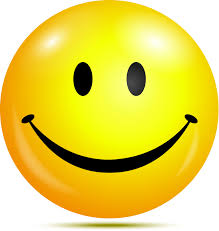 